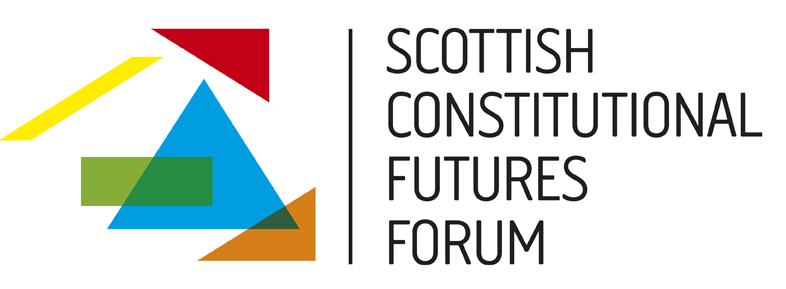 After the Referendum: A Constitution for an Independent Scotland13 November 2013Court/Senate Suite, Collins Building, University of Strathclyde9.15 am – 5 pmThis is the first of two workshops exploring the implications of a referendum for Scotland’s constitution.  This workshop focuses on the constitutional implications of a yes vote; the second, to be held at the University of Glasgow on 26 November 2013, will discuss what constitutional changes might nevertheless be desirable in the event of a no vote.The widely shared assumption – endorsed by the Scottish Government – is that an independent Scotland would join the overwhelming majority of nations in adopting a written constitution.  In this workshop we will explore a range of issues raised by the prospect of a written Scottish constitution, including: the process for adopting a constitution and interim constitutional arrangements; the content of a written constitution, covering both substantive values and institutional questions; and the legal status of a written constitution, exploring models of entrenchment, interpretation and amendment, as well as the relationship of the constitution to other regional and global legal orders.Programme9 am – 9.15 am: Registration and coffee9.15 am – 9.20 am: Welcome9.20 am – 10.50 am: Session 1: The when and the how of constitution-makingChair: Dr Chris McCorkindale, University of StrathclydePaper 1 – Managing the Constitutional Transition, Colin McKay, Scottish GovernmentPaper 2 – Comparative Lessons for Effective Constitution-Making, Dr Elliot Bulmer, International Institute for Democracy and Electoral AssistancePaper 3 – Citizen Participation in Constitution-Making, Oliver Escobar, University of Edinburgh10.50 am – 11.10 am: Coffee 11.10 am – 12.40 pm: Session 2: Constitutional values for an independent ScotlandChair: Nick Barber, University of OxfordPaper 1 – In Praise of Short Constitutions, Andrew Tickell, University of OxfordPaper 2 – Protecting Socio-Economic Rights, Professor Keith Ewing, King’s College LondonPaper 3 – The Constitution and Public Goods, Professor Aileen McHarg, University of Strathclyde12.40 pm – 1.45 pm: Lunch1.45 pm – 3.15 pm: Session 3: Constitutional institutions in an independent Scotland Chair: Professor Stephen Tierney, University of EdinburghPaper 1 – The Role of the Scottish Parliament in a Devolved or Independent Scotland, Professor Paul Cairney, University of StirlingPaper 2 – The Executive in the Constitution, Professor Alan Page, University of DundeePaper 3 – Local (and Regional?) Government, Professor Chris Himsworth, University of Edinburgh3.15 pm – 3.30 pm: Coffee3.30 pm – 5 pm: Session 4: The constitution as higher lawChair: Jean Urquhart MSPPaper 1 – Models of Constitutional Enforcement, Christine O’Neill, BrodiesPaper 2 – The Living Constitution, Dr Elisenda Casenas Adam, University of EdinburghPaper 3 – The Constitution and other Legal Orders, Professor Neil Walker, University of Edinburgh